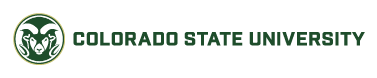 Wed, December 13, 2017TimeLocationParticipantsThurs, December 14, 2017TimeLocationParticipantsFri, December 15, 2017TimeLocationParticipants